Муниципальное дошкольное образовательное учреждениедетский сад «Росинка»Проект«Добрый мир сказок К.И. Чуковского»                                  Подготовил:                                 воспитатель                                                                     МДОУ детского сада «Росинка»                                    Былкова Е.В.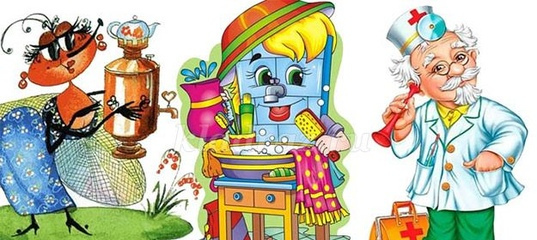 	г. Мышкин,март 2017 г.Участники проекта: воспитатели – дети – родители старшей группы.Вид проекта: информационно – творческийПо продолжительности: краткосрочныйСрок реализации: 27 марта  - 31 марта 2017 Актуальность:Особое место в ДОУ занимает ознакомление детей с художественной литературой. Художественная книга для ребенка – это могучее средство всестороннего воспитания: она способствует развитию у детей любви к Родине, к родной природе, будит детское  воображение, развивает желание играть в детские игры. Слабое знание детьми творчества детских писателей; недопонимание родителями важности ознакомления детей с художественной литературой; недостаточное развитие эмоций у детей. Опираясь на это, мы выбрали для данного проекта произведения К. И Чуковского.Цель: развитие интереса к книге, как к источнику радости, эмоциональной отзывчивости на литературные произведения через знакомство с творчеством К. И Чуковского.Задачи: для детей: знакомство с краткой биографией и творчества К. И Чуковского. Развитие интереса у детей книге, эмоциональной отзывчивости на прочитанное. для педагогов: укрепление и расширение взаимодействие  д\с и семьи. Воспитание радости от совместного творчества участников проекта.для родителей: заинтересованность родителей проблемой приобщения ребенка к ознакомлению с художественной литературой.Ожидаемые результаты:Для детей: у детей повысится интерес к произведениям художественной литературы,  сформируется чувство сострадания к слабым и беззащитным, желание быть справедливыми, сильными и смелыми.Для педагогов: повысится уровень профессиональной компетенции через ознакомление детей с художественной литературой.Для родителей: повысится уровень компетенции по вопросам эффективности использования произведений художественной литературы в воспитании детей.1 этап: подготовительный.-разработка плана мероприятий по реализации проекта «Добрый мир сказок К.И. Чуковского»2 этап: реализация проекта Для детей:-ознакомить детей с биографией К.И. Чуковского-чтение сказок К.И. Чуковского: «Чудо – дерево», «Топтыгин и лиса», «Краденое солнце».-беседы по содержанию знакомых произведений-рисование и лепка персонажей из  произведений К.И. Чуковского-экскурсия в городскую библиотеку -игровая деятельность: с\р игры: «Семья», «Магазин посуды», «Ветеринарная больница»; д\и: «Что лишнее?», «Чего не стало?», «Лото».Для педагогов:- оформить в группе книжный уголок по произведениям К.И. Чуковского-оформить выставки детских работ по видам продуктивной деятельностиДля родителей:-консультация «Сказкотерапия»-оформление выставки «Мой любимый персонаж»3 этап: итоговый.После реализации проекта у детей повысился интерес к произведениям художественной литературы. Формируется чувство сострадания к слабым и беззащитным.У педагогов группы повысился уровень профессиональной компетенции через ознакомление детей с художественной литературой по  произведениям  К.И. Чуковского. Родители поняли  значимость  художественной литературы в воспитании детей.